ImageCreditlineAlle tentoonstellingsfoto’s in de persmap zijn gemaakt door Ben Nienhuis. 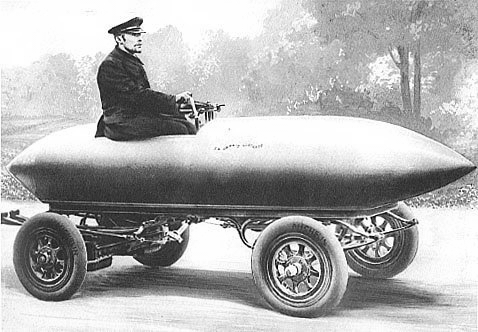 La Jamais Contente, 1899. Wikimedia Commons.  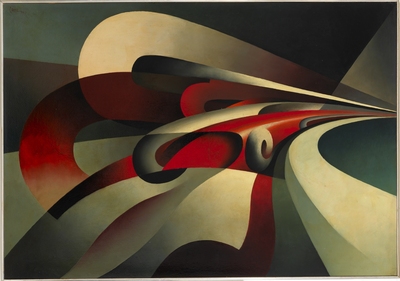 Tullio Crali, Le forze della curva, 1930. Olie op papier. Mart, Museo di arte moderna e contemporanea di Trento en Rovereto. 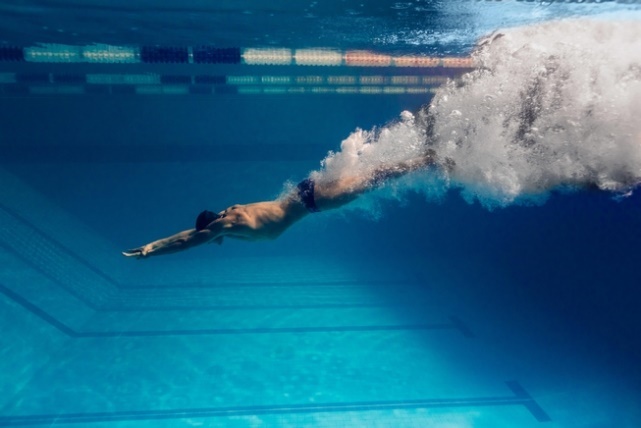 Duikende zwemmer. Foto via Alamy Stock Photo. 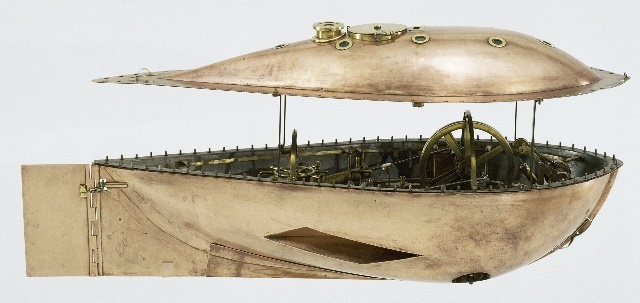 Model van een duikboot, Antoine Lipkens, Olke Uhlenbeck, 1835 – 1840. Collectie Rijksmuseum Amsterdam. 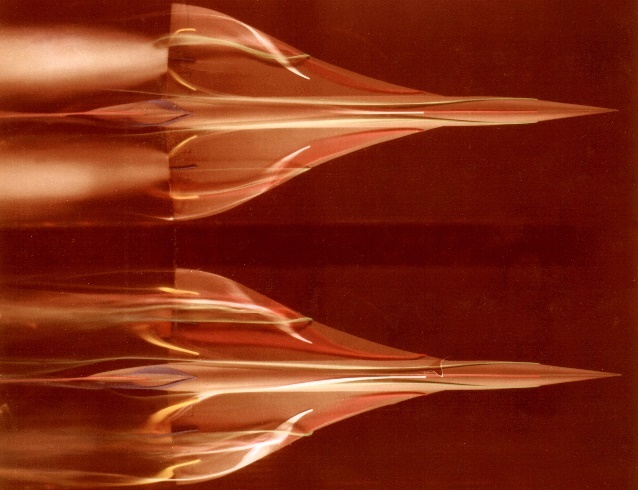 Visualisatie van de luchtstroom langs een raket in een windtunnel. Foto via Alamy Stock Photo. 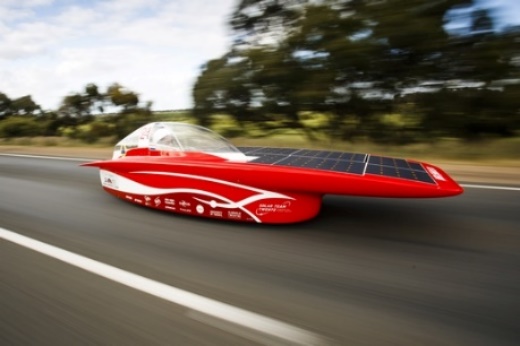 De RED Shift van Solar Team Twente uit 2017 in de Brigdestone World Solar Challenge Australië. Foto: Jerome Wassenaar.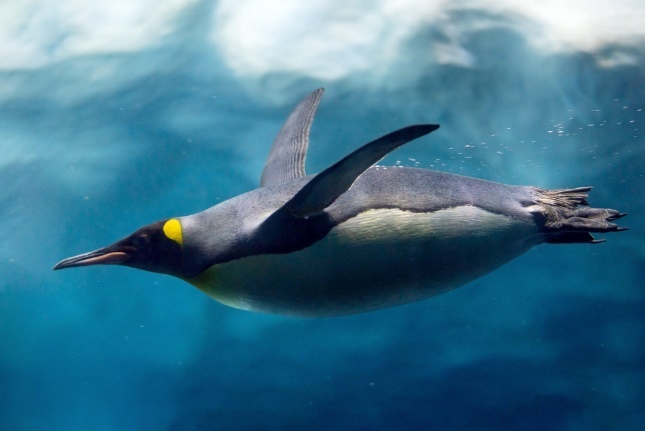 Zwemmende pinguïn. Foto door David Herraez Calzada, via Alamy. 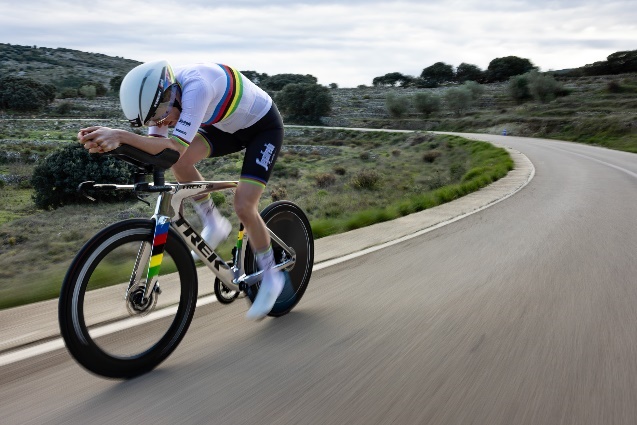 Wielrenner Ellen van Dijk in actie. Foto door Sam Needham.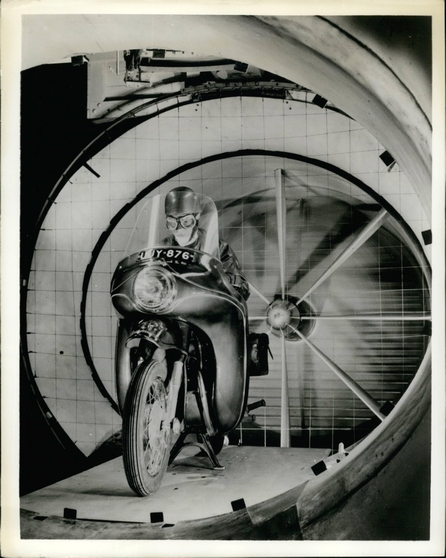 Demonstratie van stroomlijnbekleding op de International Cycle and Motor Cycle Exhibition in Londen in 1958. Keystone Press via Alamy Stock Photo.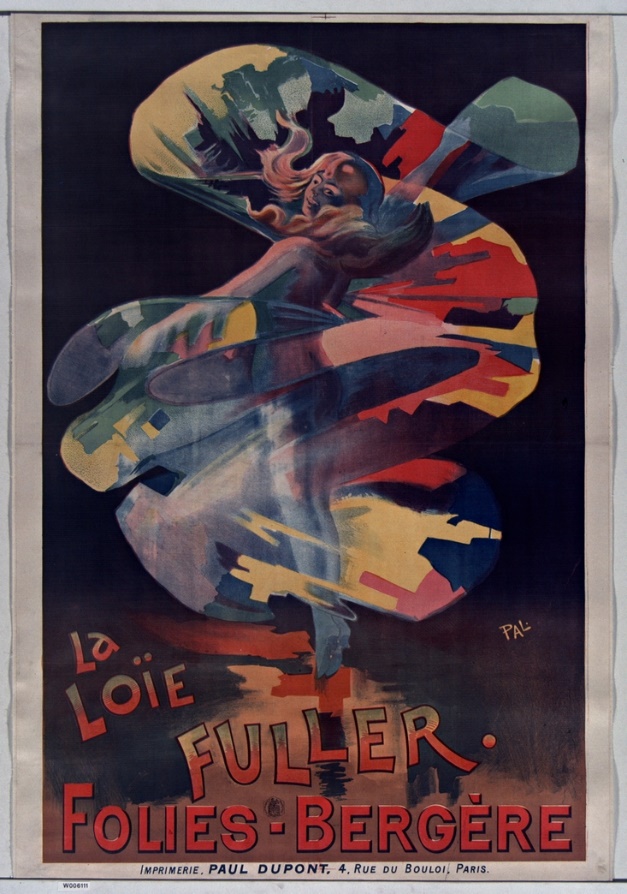 Poster voor Loïe Fuller bij de Folies Bergère, Jean de Paleologu, 1897. Via Wikimedia Commons. 